Dear Sir/ Madam, Hornsea Project Four Offshore Wind Farm – Relocation of a Hornsea Four temporary construction access (Platwoods Farm – Lazaat access track) to collaborate with the A164 Jock’s Lodge Highway Improvement Scheme.Targeted Statutory Consultation under Section 42 of the Planning Act 2008. We are writing to you as you have been identified as a consultee for the purposes of section 42(1) of the Planning Act 2008 in respect of the Hornsea Project Four Offshore Wind Farm (Hornsea Four).  We have previously consulted with you on our proposals for Hornsea Four including our formal statutory consultation on the proposed DCO application and Preliminary Environmental Information Report (PEIR) which ran between 13 August and 23 September 2019 and two subsequent rounds of Targeted Consultation which ran between 17 February and 18 March 2020 and 4 August and 8 September 2020.As you will be aware Hornsea Four is located approximately 69 km east of Flamborough Head in the southern North Sea. The electricity generated from Hornsea Four will be transmitted via subsea electricity cables to the East Riding of Yorkshire coastline. From the East Riding of Yorkshire coast, underground onshore cables will connect the offshore wind farm to an onshore high voltage direct current (HVDC) converter station or a high voltage alternating current (HVAC) substation, which in turn, will connect to the existing Creyke Beck National Grid substation, located to the north of Cottingham. This Targeted Statutory Consultation under section 42(1) of the Act is to consult with you on proposed relocation of an existing construction access location (Platwoods Farm – Lazaat access track) to collaborate with the A164 Jock’s Lodge Highway Improvement Scheme.This statutory consultation commences on 30 June 2021 and closes at midnight on 30 July 2021. Please see below for more information on how to view and comment on our proposed application.BackgroundThe A164 Jock’s Lodge Highways Improvement Scheme is being promoted by East Riding of Yorkshire Council (ERYC) and was granted planning permission in July 2020 (hereafter the ‘Jock’s Lodge Scheme’). The Jock’s Lodge Scheme will change the A164 at the location of the existing Hornsea Four access option (shown in Map 1) from a single to a dual carriageway. In January 2021, ERYC made a Side Roads Order and a Compulsory Purchase Order under the Highways Act 1980 for the Jock’s Lodge Scheme. As the detailed design of the Jock’s Lodge Scheme has developed it has become apparent that the Jock’s Lodge Scheme works would potentially conflict with Hornsea Four’s existing construction access in the following ways:Due to the amended highways layout, the Hornsea Four existing construction access would require significantly more engineering and construction works than anticipated. These works would include on and off ramps to provide a safe highways arrangement to facilitate the construction of Hornsea Four and the continued use of the A164; and The proposed non-motorised user (NMU) / agricultural track (consented as part of the Jock’s Lodge Scheme) that will run adjacent to the A164 (as shown on Map 1) would need to be diverted if the existing Hornsea Four construction access was progressed. The diversion would be required to provide a safe crossing location, set back from the A164, to allow Hornsea Four construction vehicles to safely turn off the A164, with sufficient space / visibility prior to crossing the NMU / agricultural track.A workshop was organised with ERYC to discuss the access point from the A164 to the Hornsea Four cable corridor and the interaction between the Jock’s Lodge Scheme and Hornsea Four.  This workshop discussed the potential conflicts and suitable alternatives. Proposed Change At the workshop ERYC requested that the existing Hornsea Four construction access point was moved to the south, to utilise the proposed NMU / agricultural track for Hornsea Four construction traffic, for the construction of a short section of the Hornsea Four onshore export cable corridor (approximately 200m). This request was made to reduce the overall construction activity and the number of accesses taken off the A164. It is noted that construction traffic volume is anticipated to be low in this location and necessary management measures will be developed with local stakeholders to ensure cooperation and safety during construction. A map showing the existing and proposed access routes (Map 1) is also enclosed. THE DEVELOPMENT CONSENT ORDER APPLICATIONAs the proposed generating capacity of Hornsea Four exceeds 100 megawatts (MW) it is classified as a Nationally Significant Infrastructure Project as defined by Section 15(3) of the Planning Act 2008 (as amended) (the Act), for which Orsted must apply for a Development Consent Order (DCO). If the DCO application is accepted, the Planning Inspectorate will then process and examine the application and then make a recommendation to the Secretary of State for Business, Energy and Industrial Strategy. The final decision on the DCO application will be made by the Secretary of State.The DCO application will contain full details of Hornsea Four and will be accompanied by an Environmental Statement prepared under Section 37(3) of the Act and in accordance with the Infrastructure Planning (Environmental Impact Assessment) Regulations 2017 (the Regulations).  The proposed DCO will include powers for Orsted to construct, operate, maintain and decommission Hornsea Four, including Deemed Marine Licence(s). The proposed DCO will also seek the compulsory acquisition of land and rights over land, including the power to take temporary possession of land to construct and maintain Hornsea Four.Hornsea Four is currently in the pre-application phase, with a DCO application expected to be submitted in Q4 2021. Under the Act, Orsted is required to carry out consultation on the proposed DCO application before submission and will have regard to the responses received in the final design of Hornsea Four, and in the assessment and mitigation of its environmental impacts. A Consultation Report explaining how Orsted has had regard to responses will be submitted as part of the DCO application. PLEASE FIND ENCLOSEDHard copy of the Targeted Statutory Consultation Plan (Please see Map 1)FURTHER INFORMATIONFurther information regarding Hornsea Four (including the consultation information referred to above and the PEIR) can be found in the Documents Library on the Hornsea Four website: https://hornseaprojects.co.uk/hornsea-project-four/documents-library/formal-consultationFor any enquiries in relation to any documents, plans or maps relating to Hornsea Four, the PEIR and/or other consultation information please contact Orsted on 0808 169 3030 or using the email address or postal address listed below. RESPONDING TO THIS CONSULTATION Orsted welcomes your comments on Hornsea Project Four and the Targeted Consultation. Any responses to, or other representations in respect of, Hornsea Four and/or the Targeted Consultation should be sent to Orsted:By email to: hornseaprojectfour@orsted.co.uk or;By post to:Hornsea Project Four Offshore Wind FarmOrsted, 5 Howick Place, London, SW1P 1WG Orsted requests that any response or representation is;received by Orsted no later than midnight on 30 July 2021;be made in writing (email/letter);state the grounds of the response or representation;indicate who is making the response or representation; and provide an address to which any correspondence relating to the response or representation may be sent.Please note that responses and other representations will be recorded in the Consultation Report and may be made public.Guidance on the pre-application process and the Act can be found on the Planning Inspectorate's  website: http://infrastructure.planninginspectorate.gov.uk/legislation-and-advice/ NEXT STEPSAs mentioned above, consultation under section 42 of the Planning Act 2008 is a formal part of the pre-application process for a DCO. Hornsea Four will have regard to comments received during the consultation period and a Consultation Report explaining how Hornsea Four has had regard to responses will be submitted as part of the DCO application.If you have any questions regarding the process or content of this consultation, please do not hesitate to get in touch. Yours faithfully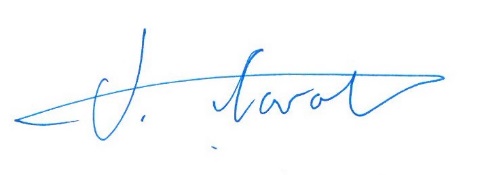 Julian CarolanConsent Project ManagerHornsea Project Four Offshore Wind Farm Freephone: 0808 169 3030S42 Additional Targeted Consultation Notification